Пояснительная записка к проекту постановления «О внесении изменений в постановление администрации Ханты-Мансийского района от 30.09.2013 № 240 «Об утверждении муниципальной программы» «Развитие малого и среднего предпринимательства на территории Ханты-Мансийского района на 2014-2019 годы» (далее-проект Постановления)Проект Постановления подготовлен в соответствии с постановлением администрации Ханты-Мансийского от 09.08.2013 № 199 «О программах Ханты-Мансийского района», статьей 15 Решения Думы Ханты-Мансийского района от 22.12.2016 № 42 «О бюджете Ханты-Мансийского района на 2017 год и плановый период 2018-2019 годов», статьей 78 Бюджетного кодекса Российской Федерации.Проектом Постановления вносятся следующие изменения в постановление администрации Ханты-Мансийского района от 30.09.2013 № 240 «Об утверждении муниципальной программы» «Развитие малого и среднего предпринимательства на территории Ханты-Мансийского района на 2014-2019 годы» (далее – Программа): плановые бюджетные ассигнования предусмотренные из средств бюджета района на 2017 год уменьшаются на общую сумму – 183,00 тыс. рублей, за счет мероприятия «Финансовая поддержка Субъектов по приобретению оборудования (основных средств) и лицензионных программных продуктов (субсидия)».Соответственно, объем финансирования муниципальной Программы на 2017 год составит 7 133,2  тыс.рублей, в том числе:из бюджета автономного округа – 5 216,20 тыс.рублей;из бюджета района – 1 917,0 рублей.Объем финансирования по мероприятию 1.5. «Финансовая поддержка Субъектов по приобретению оборудования (основных средств) и лицензионных программных продуктов (субсидия)» на 2017 год составит 1 517,00 тыс.рублей, в том числе:из бюджета автономного округа – 968,10 тыс.рублей;из бюджета района – 548,90 рублей.Уменьшение плановых бюджетных ассигнований связано с отсутствием заявок от субъектов малого и среднего предпринимательства, соответствующих требованиям, установленным порядком предоставления субсидий (отсутствие задолженности в бюджеты всех уровней), и возможных для предоставления финансовой поддержки.С целью проведения антикоррупционной экспертизы, Проект постановления размещен на официальном сайте администрации района hmrn.ru в разделе «Документы» - «Нормативно-правовые акты администрации района» - «Антикоррупционная экспертиза», а также в разделе «Общественное обсуждение».Проект постановления не содержит сведений, содержащих государственную и иную охраняемую законом тайну, сведений для служебного пользования, а также сведений, содержащих персональные данные.Утвержденный правовой акт будет опубликован в районной газете «Наш район» и размещен на официальной сайте администрации района.На основании вышеизложенного просим согласовать Проект постановления.Внесенные изменения не увеличат расходы бюджета муниципального образования, а также не отразятся на целевых показателях муниципальной программы в 2017 году.    Председатель комитета 			                                     Н.Н. КоневаИсполнитель:начальник отдела труда, предпринимательства  и потребительского рынкаГубатых Марина Ивановна,тел.35-28-38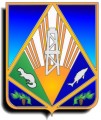 